KLASA: 350-01/23-01/02URBROJ: 2140-23-1-23-2Mihovljan, 03. travanj 2023.Na temelju članka 31. stavka 2. Zakona o postupanju s nezakonito izgrađenim zgradama ("Narodne novine" broj 86/12, 143/13, 65/17 i 14/19) i članka 39. Statuta Općine Mihovljan (“Službeni glasnik Krapinsko-zagorske županije” 05/13, 11/18, 8/20, 8/21), Općinsko vijeće Općine Mihovljan na svojoj 16. sjednici održanoj dana 03. travnja 2023., godine, donijelo je IZVJEŠTAJ O IZVRŠENJU PROGRAMA UTROŠKA SREDSTAVA OD NAKNADA ZA ZADRŽAVANJE NEZAKONITO IZGRAĐENIH ZGRADA U PROSTORU  U 2022. GODINIČlanak 1.	Prihod Proračuna Općine Mihovljan za 2022. godinu  od naknada za zadržavanje nezakonito izgrađenih zgrada u prostoru, a kao 30% ukupnog iznosa sredstava, planiran je iznos od 8.000,00kn.Članak 2.	Ostvareni prihod od naknada za zadržavanje nezakonito izgrađenih zgrada u prostoru utrošit će se za financiranje održavanja i poboljšanja komunalne infrastrukture područja Općine Mihovljan na sljedeći način:Članak 3.Ovaj Izvještaj o izvršenju sredstava od naknada za zadržavanje nezakonito izgrađenih zgrada u prostoru sastavni je dio godišnjeg izvješća o izvršenju Proračuna Općine Mihovljan za 2022. godini i objaviti će se u Službenom glasniku Krapinsko – zagorske županije.                                                                                                           Predsjednik Općinskog vijeća								mr. Silvestar Vučković dr.vet.med.DOSTAVITI:Ministarstvo prostornog uređenja, graditeljstva i državne imovine, Ul. Republike Austrije 20, 10000 Zagreb - na nadzorMinistarstvo financija, Katančićeva  5, 10000 Zagreb, na znanje i lokalni.proracuni@mfin.hr (obavijest o objavi – link Službenog glasnika i web stranice Općine Mihovljan)Državni ured za reviziju, Područni ured Krapina, Gajeva 2/II, 49000 Krapina, dur.krapina@revizija.hr (obavijest o objavi – link Službenog glasnika i web stranice Općine Mihovljan)Krapinsko-zagorska županija, Upravni odjel za poslove Županijske skupštine, n/r Svjetlane Goričan, Magistratska 1, 49000 Krapina (za objavu),Krapinsko-zagorska županija, Upravni odjel za financije i proračun, Magistratska 1, 49000 Krapina, (obavijest o objavi – link Službenog glasnika i web stranice Općine Mihovljan)Oglasna ploča i WEB stranica Općine Mihovljan,Općinskom načelniku Općine Mihovljan,Jedinstveni upravni odjel, ovdje,Prilog zapisniku,Pismohrana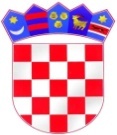 REPUBLIKA HRVATSKAKRAPINSKO - ZAGORSKA ŽUPANIJAOPĆINA MIHOVLJANOPĆINSKO VIJEĆEPROGRAM UTROŠKA SREDSTAVA ZA 2022. GODINU OD NAKNADA ZA ZADRŽAVANJE NEZAKONITO IZGRAĐENIH ZGRADA U PROSTORUPROGRAM UTROŠKA SREDSTAVA ZA 2022. GODINU OD NAKNADA ZA ZADRŽAVANJE NEZAKONITO IZGRAĐENIH ZGRADA U PROSTORUPROGRAM UTROŠKA SREDSTAVA ZA 2022. GODINU OD NAKNADA ZA ZADRŽAVANJE NEZAKONITO IZGRAĐENIH ZGRADA U PROSTORUPROGRAM UTROŠKA SREDSTAVA ZA 2022. GODINU OD NAKNADA ZA ZADRŽAVANJE NEZAKONITO IZGRAĐENIH ZGRADA U PROSTORUPROGRAM UTROŠKA SREDSTAVA ZA 2022. GODINU OD NAKNADA ZA ZADRŽAVANJE NEZAKONITO IZGRAĐENIH ZGRADA U PROSTORUPROGRAM UTROŠKA SREDSTAVA ZA 2022. GODINU OD NAKNADA ZA ZADRŽAVANJE NEZAKONITO IZGRAĐENIH ZGRADA U PROSTORUPROGRAM UTROŠKA SREDSTAVA ZA 2022. GODINU OD NAKNADA ZA ZADRŽAVANJE NEZAKONITO IZGRAĐENIH ZGRADA U PROSTORUred.br.OpisPlanirano ukupno (kn)1.Izmjena i dopunaIzvršenje 01.01.-31.12.2022Izvori financiranjaPozicijaa)Zagorski vodovod doo – suf. izgradnje komunalne vodne građevine Zagorski vodovod doo – suf. izgradnje komunalne vodne građevine Zagorski vodovod doo – suf. izgradnje komunalne vodne građevine Zagorski vodovod doo – suf. izgradnje komunalne vodne građevine Zagorski vodovod doo – suf. izgradnje komunalne vodne građevine Zagorski vodovod doo – suf. izgradnje komunalne vodne građevine Sufinanciranje izgradnje vodovodne mreže za visoke zone kojima trenutno nije omogućena prikladna vodoopskrba8.000,005.000,00363,8730% Naknade za zadržavanje nezakonito izgrađenih zgrada3861.21UKUPNO:8.000,005.000,00363,87363,87363,87